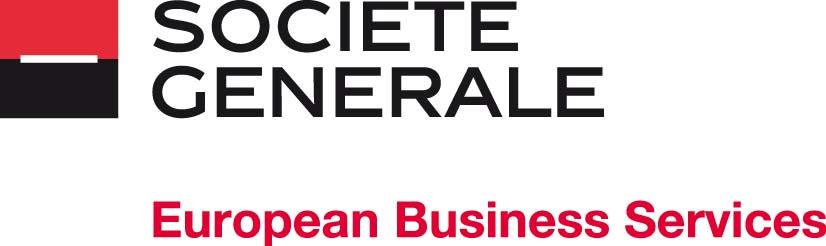 CHESTIONAR DE EVALUARE A CONFORMITATIIA. Context:Pentru a respecta obligatiile legale si cerintele Grupului SG, este necesar ca SG EBS sa efectueze o analiza de conformitate fata de orice entitate ca care SG EBS intentioneaza sa intre Intr-o relatie contractuala . Pentru a facilita acest proces, sunteti rugati sa raspundeti la Intrebarile de mai jos si furnizati informatiile solicitate:B. Analiza de conformitateC. Documente : Va rugam sa furnizati urmatoarele documente:Actul de asociere/Actul Constitutiv / Documentul de Inregistrare care indica numele asociatilor / fondatorilor Entitatii si identitatea numelui beneficiarilor finali (daca exista).D. Code de Conduita si Codul de combatere a coruptieiIn conformitate cu interesul Entitatii de a intra Intr-o relatie cu SG EBS, va rugam sa accesati , Extranetul Société Générale,  astfel Incat sa descoperiti Cultura si regulile noastre prevazute in :Codul de conduita accesibil la acest link :https://www.societegenerale.com/sites/default/files/documents/Code%20de%20conduite/code_of_conduct_eng.pdf  si Codul nostru anticoruptie accesibil la acest link : https://www.societegenerale.com/sites/default/files/documents/Code%20de%20conduite/code-governing-the-fight-against-corruption-and-influence-peddling-uk.pdf.Prin semnarea prezentului document, declarati si va angajati, ca In cursul derularii relatiei contractuale cu SG EBS, precum si In timpul procesului de selectie precontractuala, Entitatea si reprezentantii acesteia implicati In contract / proiect cu SG EBS vor respecta cu prevederile ambelor Coduri mentionate mai sus si vor actiona In toate circumstantele Intr-un mod etic si responsabil.Oferirea de cadouri, invitatii la mesele de afaceri sau evenimente externe angajatilor / reprezentantilor SG EBS este expres interzisa, indiferent de valoare, daca este oferita In timpul procesului de selectie, negocierea unei relatii contractuale Intre entitate si SG EBS sau in orice moment daca este realizata cu scopul de a determina un comportament neconform din partea acestoraDeaemenea,  confirm faptul ca Entitatea sau oricare dintre reprezentantii sai NU se afla Intr-o situatie de conflict de interese cu SG EBS In conditiile Codurilor mentionate mai sus la momentul semnarii prezentului document si se angajeaza, In curs, privind Indeplinirea relatiei contractuale cu SG EBS, pentru a informa fara Intarziere reprezentantul SG EBS daca apar astfel de cazuri potentiale.Prin semnarea prezentului document confirmati faptul ca Entitatea sau oricare dintre reprezentantii sai (va rugam sa indicati cu  „X” care dintre situatiile de mai jos sunt aplicabile):NU se afla intr-o situatie de conflict de interese cu SG EBS la momentul semnarii prezentului document, in conformitate cu Codurilor mentionate mai sus ;Se afla in urmatoarea situatie care ar putea genera un conflict de interese cu SG EBS la momentul semnarii prezentului document, in conformitate cu Codurilor mentionate mai sus :Prin semnarea acestui document, confirmati ca veti informa fara întarziere reprezentantul SG EBS daca apar astfel de cazuri potentiale de conflict de interese, in timpul relatiei contractuale cu SG EBS.Prin semnarea prezentului document, confirmati ca:• din cunostintele voastre, informatiile si documentele furnizate mai sus sunt corecte si adevarate si• in cazul unor schimbari In informatiile de mai sus, care apar In timpul relatiei contractuale cu SG EBS, sa comunicati modificarile mentionate catre reprezentantii SG EBS.Appendix 1Definitii:In sensul Legii LEGE Nr. 129  din 11 iulie 2019 si prezentei declaratii, persoane expuse public sunt persoanele fizice care exercita sau au exercitat functii publice importante.  In sensul legii si al prezentului document, prin functii publice importante se Inteleg:    a) sefi de stat, sefi de guvern, ministri si ministri adjuncti sau secretari de stat;    b) membri ai Parlamentului sau ai unor organe legislative centrale similare;    c) membri ai organelor de conducere ale partidelor politice;    d) membri ai curtilor supreme, ai curtilor constitutionale sau ai altor instante judecatoresti de nivel Inalt ale caror hotarari nu pot fi atacate decat prin cai extraordinare de atac;    e) membri ai organelor de conducere din cadrul curtilor de conturi sau membrii organelor de conducere din cadrul consiliilor bancilor centrale;    f) ambasadori, Insarcinati cu afaceri si ofiteri superiori In fortele armate;    g) membrii consiliilor de administratie si ai consiliilor de supraveghere si persoanele care detin functii de conducere ale regiilor autonome, ale societatilor cu capital majoritar de stat si ale companiilor nationale;    h) directori, directori adjuncti si membri ai consiliului de administratie sau membrii organelor de conducere din cadrul unei organizatii internationale. Membri ai familiei persoanei expuse public sunt, in sensul legii si ai prezentei declaratii :    a) sotul persoanei expuse public sau concubinul acesteia/persoana cu care aceasta se afla In relatii asemanatoare acelora dintre soti;    b) copiii si sotii ori concubinii acestora, persoanele cu care copiii se afla In relatii asemanatoare acelora dintre soti;    c) parintii.Termenul de « Oficial Public » este pe larg definit sa includa toate persoanele alese in functii publice, demnitari, candidatii la funcii publice, magistrati, reprezentanti sau angajati, indiferent de gradul lors au orice persoana care apartine sau care isi desfasoara activitatea in numele :un guvern (strain, national sau local), inclusiv orice departament, agentie, autoritate de reglementare sau unul dintre organismele sau instrumentele acestora;un departament guvernamental sau autoritate publica (incluzand, dar fara a se limita la autoritatile vamale sau fiscale, ambasadele si toate organismele care emit autorizatii)un serviciu public local sau regional;o Intreprindere detinuta sau controlata de stat  (spitale publice, universitati, fonduri suverane de investitii sau orice alta entitate finantata de stat);un partid politic; sau; o organizatie publica internationala (de exemplu, ONU).In sensul Legii LEGE Nr. 129  din 11 iulie 2019 si prezenta declaratie, prin beneficiar real se Intelege orice persoana fizica ce :detine sau controleaza In cele din urma clientul si/sau persoana fizica In numele caruia/careia se realizeaza o tranzactie, o operatiune sau o activitate.Pentru mai multe detalii referitor la notiunea de beneficiar real, va rugam sa consultati LEGE Nr. 129  din 11 iulie 2019  pentru prevenirea si combaterea spalarii banilor si finantarii terorismului.Numele Entitatii LegaleCodul Unic de InregistrareAdresa1. In ce tara este inregistrata entitatea?Raspuns:2. In ce tara functioneaza Entitatea si in ce tara va avea loc proiectul pentru care va fi facut / solicitat sponsorizarea / donatia?Raspuns:3. Sustineti vreo cauza politica?Raspuns:4. Care este scopul/obiectul de activitate al entitatii / organizatiei?Raspuns:5. Exista Persoane Expuse Politic sau Oficiali Publici implicati in cadrul Entitatii sau in proiectul pentru care este demarata relatia comerciala ? Daca raspunsul este „Da”, va rugam sa furnizati identitatea persoanelor implicate si rolul acestora.Raspuns:6. Ati fost recomandati de catre o alta entitate din Grupul SG, un angajat al EBS sau un furnizor al EBS ? Daca raspunsul este „Da”, va rugam sa furnizati identitatea persoanelor implicate si rolul acestora.Raspuns:7. Entitatea sau persoanele conectate  Entitatii sunt implicate Intr-o procedura de selectie/licitatie sau In negocieri ale unui contract comercial sau a unei tranzactii financiare cu SG EBS?Raspuns:8. Furnizati numele asociatilor / fondatorilor Entitatii si identitatea beneficiarilor finali (daca exista):Raspuns:9. Furnizati numele membrilor organismului de conducere / directorilor entitatii (de exemplu, membrii consiliului de conducere pentru o asociatie):Raspuns:10. Entitatea / compania sau oricare dintre reprezentantii acesteia (inclusiv, proprietarii beneficiari finali, membri In Consiliul de Administratie, sau Echipa de Management etc.) sunt In prezent cercetati, investigati sau au fost condamnati pentru fapte de coruptie , spalare de bani, trafic de droguri sau finantare a terorismului? Daca raspunsul este da, va rugam sa detaliati.Raspuns:Va rog descrieti situatia:Reprezentantul entitatiiNumele si prenumele: Data:Semnatura:	